St. Laurence’s National School					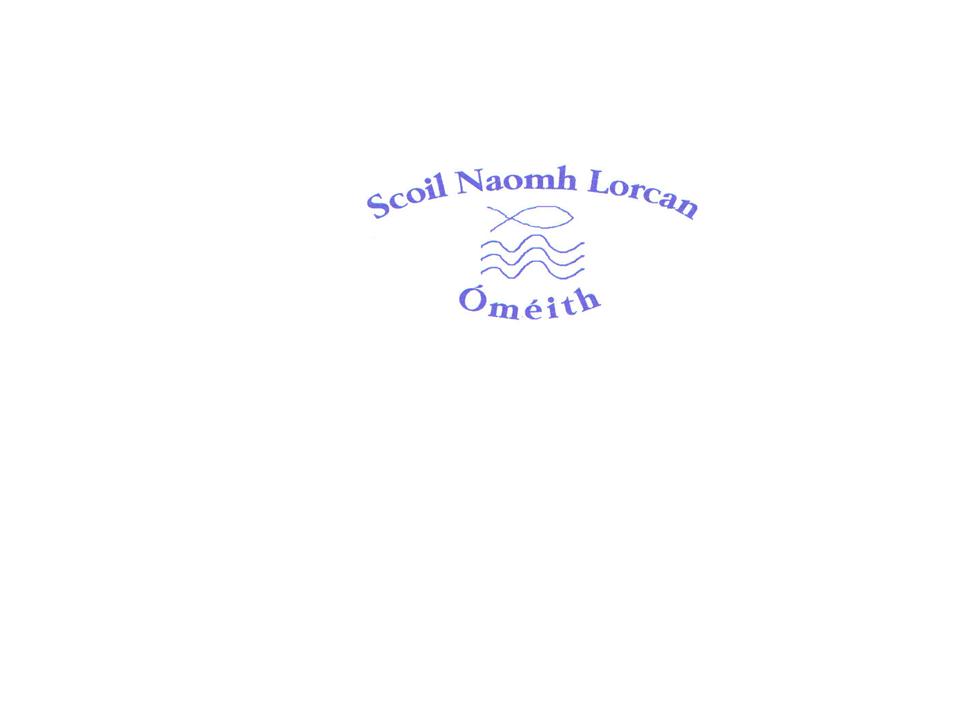 Omeath								               Co. Louth							A91 E265Tel: 042-9375362Fax: 042-9375857Email- scoilnaomhlorcan@gmail.com				    www.scoilnaomhlorcan.ieRE: 	PRIMARY ONLINE DATABASEDear Parents/Guardians,The Department of Education and Skills is developing an electronic database of primary school pupils called the Primary Online Database (POD) which will involve schools maintaining and returning data on pupils to the Department at individual pupil level on a live system. The database will allow the Department to evaluate progress and outcomes of pupils at primary level, to validate school enrolment returns for grant payment and teacher allocation purposes, to follow up on pupils who do not make the transfer from primary to post primary level and for statistical reporting. The database will hold data on all primary school pupils including their PPSN, First Name, Surname, Name as per Birth Certificate, Mother's Maiden Name, Address, Date of Birth, Gender, Nationality, whether one of the pupil's mother tongues is English or Irish, whether the pupil is in receipt of an Exemption from Irish and if so the reason for same, whether the pupil is in receipt of Learning Support and if so the type of learning support, whether the pupil is in a Mainstream or Special Class. The database will record the class grouping and standard the pupil is enrolled in. The database will also contain, on an optional basis, information on the pupil's religion and on their ethnic or cultural background.In order to assist with the gathering of data please complete the consent form below return to the school.  This form will be retained by the primary school.I consent for this information to be stored on the Primary Online Database (POD) and transferred to the Department of Education and Skills and any other primary schools my child may transfer to during the course of their time in primary school. Signed: ___________________________ Parent/Guardian/Student Date: ____________________________ Please complete this form and return to your primary school. This form will be retained by the primary school and will be made available for inspection by authorised officers of the Department or from the Office of the Data Protection Commissioner.